Publicado en España y Latinoamérica el 14/05/2024 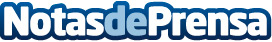 Gloria Ramos alcanza el #1 en Amazon con su revolucionario libro 'Feng Shui: Una Profesión Emergente'El libro 'Feng Shui: Una Profesión Emergente', escrito por la renombrada experta en feng shui Gloria Ramos, alcanzó el estatus de Best Seller en Amazon con más de 1200 libros vendidos en tan solo una semana. Este logro refleja el creciente interés y la aceptación del feng shui como una herramienta vital y científica en el diseño y mejoramiento de espacios, tanto personales como profesionalesDatos de contacto:Isabelredacción+34673034885Nota de prensa publicada en: https://www.notasdeprensa.es/gloria-ramos-alcanza-el-1-en-amazon-con-su Categorias: Interiorismo Literatura Hogar Bienestar http://www.notasdeprensa.es